ΑΙΤΗΣΗΥΠΟΨΗΦΙΟΥ ΚΑΤΑΡΤΙΖΟΜΕΝΟΥΓια την ειδικότητα:(επιλέγονται μέχρι δύο (2) ειδικότητες)Για όλες τις βαθμίδες εκπαίδευσης:Για απόφοιτους Δευτεροβάθμιας Εκπαίδευσης:ΣΤΟΙΧΕΙΑ ΥΠΟΨΗΦΙΟΥ ΚΑΤΑΡΤΙΖΟΜΕΝΟΥΟι υποψήφιοι καταρτιζόμενοι προκειμένου να συμμετάσχουν στην διαδικασία επιλογής καταρτιζομένων της Σχολής Επαγγελματικής Κατάρτισης ΑμεΑ Αθήνας πρέπει να υποβάλλουν  μαζί με την παρούσα αίτηση και τα κάτωθι δικαιολογητικά:Βεβαίωση ανεργίας η οποία να έχει εκδοθεί εντός των τελευταίων πέντε (5) ημερών πριν την υποβολή της αίτησης (εκδίδεται ηλεκτρονικά μέσα από την διεύθυνση: (https://eservices.oaed.gr/pls/apex/f?p=1001:1:0:::::). Κατά τον μετέπειτα έλεγχο ανεργίας που διενεργείται από την υπηρεσία, πρέπει να προκύπτει η εγγραφή των αιτούντων στο μητρώο Eυπαθών Κοινωνικών Ομάδων (Ε.Κ.Ο.) της Δ.ΥΠ.Α. κατά την ημερομηνία υποβολής της αίτησης.Αντίγραφο τίτλου σπουδών (ίσο ή ανώτερο από το απαιτούμενο – υποχρεωτικής εκπαίδευσης, δηλαδή απολυτήριο τριταξίου γυμνασίου ή για υποψήφιους που έχουν αποφοιτήσει μέχρι και το 1980 απολυτήριο δημοτικού σχολείου). Οι αλλοδαποί, οι ομογενείς, οι πολιτογραφημένοι πολίτες κ.ο.κ. που διαμένουν νόμιμα στην χώρα και δεν κατέχουν τον αντίστοιχο Ελληνικό τίτλο σπουδών, χρειάζεται να προσκομίσουν επιπλέον για την Ελληνική γλώσσα απολυτήριο Δημοτικού από την Ελλάδα ή πιστοποιητικό ελληνομάθειας τουλάχιστον Β1 επιπέδου.α) Αντίγραφο ατομικής φορολογικής δήλωσης (Ε1) και ατομικό εκκαθαριστικό σημείωμα  φορολογικού έτους 2022 (εισοδήματα που αποκτήθηκαν από 01-01-2022 έως 31-12-2022 ή Υπεύθυνη Δήλωση του Ν.1599/86 (έκδοση μέσω του www.gov.gr) «ότι δεν υποβλήθηκε κατά το τελευταίο οικονομικό έτος φορολογική δήλωση λόγω μη ύπαρξης αντίστοιχης υποχρέωσης» ήβ) Αντίγραφο οικογενειακής φορολογικής δήλωσης (Ε1) και οικογενειακό εκκαθαριστικό σημείωμα φορολογικού έτους 2022 (εισοδήματα που αποκτήθηκαν από 01-01-2022 έως 31-12-2022) ή Υπεύθυνη Δήλωση του Ν.1599/86 (έκδοση μέσω του www.gov.gr) «ότι δεν υποβλήθηκε κατά το τελευταίο φορολογικό έτος φορολογική δήλωση λόγω μη ύπαρξης αντίστοιχης υποχρέωσης».Σημείωση: Ως ατομικό εισόδημα νοείται το εισόδημα του υπόχρεου σε περίπτωση που υποβάλλει μόνος του φορολογική δήλωση (π.χ. άγαμος, μονογονέας, διαζευγμένος) ενώ ως οικογενειακό εισόδημα νοείται το συνολικό εισόδημα του υπόχρεου της/του συζύγου  και των εξαρτωμένων μελών του. Ως εξαρτώμενα μέλη θεωρούνται τα άτομα που ορίζονται  στο άρθρο 11 του Κώδικα Φορολογίας Εισοδήματος. Το εισόδημα ως μοριοδοτούμενο κριτήριο προκύπτει από το δηλωθέν εισόδημα του φορολογικού έτους 2022. Για τους πολύτεκνους, τέκνα πολυτέκνων και αρχηγούς μονογονεϊκών οικογενειών, πρόσφατο πιστοποιητικό οικογενειακής κατάστασης από τον αρμόδιο Δήμο ή Κοινότητα ή απόφαση της Α.Σ.Π.Ε. από την οποία να προκύπτει η ιδιότητα του πολυτέκνου ή τέκνου πολυτέκνου.ΗλεκτρονικήΥπεύθυνη Δήλωση που εκδίδεται μέσω της Ενιαίας Ψηφιακής Πύλης της Δημόσιας Διοίκησης (https://www.gov.gr/ipiresies/polites-kai-kathemerinoteta/psephiaka-eggrapha-gov-gr/ekdose-upeuthunes-deloses) όπου ο υποψήφιος καταρτιζόμενος θαδηλώνει ότι: «α) Βεβαιώνω ότι τα δικαιολογητικά που επισυνάπτω αποτελούν γνήσια φωτοαντίγραφα εκ των πρωτοτύπων που έχω στα χέρια μου και β) Τα στοιχεία που αναφέρονται στην παρούσα Αίτηση καθώς και το περιεχόμενο των δικαιολογητικών που υποβάλλω ή έχω υποβάλλει στηνΥπηρεσία σας είναι ακριβή και αληθή και συναινώ στην επεξεργασία των δηλωθέντων προσωπικών δεδομένων από τη Δ.ΥΠ.Α., για τουςσκοπούς που συνδέονται με την αξιολόγηση μου ως καταρτιζόμενος, καθώς και για τις ανάγκες υλοποίησης του προγράμματος κατάρτισης, καινα ειδοποιηθώ σχετικά σε ενδεχόμενη επιτυχία μου, σύμφωνα με την ισχύουσα Εθνική και Ευρωπαϊκή νομοθεσία περί προσωπικώνδεδομένων. Επίσης έχω λάβει γνώση του περιεχομένου της Πρόσκλησης για την επιλογή μου και των λοιπών υποχρεώσεών μου και δηλώνωότι τα αποδέχομαι.».ΠΡΟΣΟΧΗ: Ειδικά για τους υποψηφίους με Ψυχική Αναπηρία και τους υποψηφίους με δευτερογενή ψυχική αναπηρία, απαραίτητη είναι η προσκόμιση του παραπεμπτικού σημειώματος θεράποντος ιατρού.ΣΥΝΟΛΙΚΟΣ ΑΡΙΘΜΟΣ ΣΥΝΗΜΜΕΝΩΝ ΦΥΛΛΩΝ: 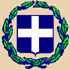 ΕΛΛΗΝΙΚΗ ΔΗΜΟΚΡΑΤΙΑ          ΥΠΟΥΡΓΕΙΟ ΕΡΓΑΣΙΑΣ ΚΑΙ ΚΟΙΝΩΝΙΚΗΣ ΑΣΦΑΛΙΣΗΣ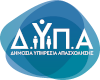     ΔΗΜΟΣΙΑ ΥΠΗΡΕΣΙΑ ΑΠΑΣΧΟΛΗΣΗΣ      ΣΧΟΛΗ ΕΠΑΓΓΕΛΜΑΤΙΚΗΣ ΚΑΤΑΡΤΙΣΗΣ     ΑΤΟΜΩΝ ΜΕ ΑΝΑΠΗΡΙΑ ΑΘΗΝΑΣ           ΤΑΧ. Δ/ΝΣΗ: Λ. Γαλατσίου 19, Τ.Κ.: 111 41 ΑΘΗΝΑ, τηλ: 210 2110878ΠΗΛΟΠΛΑΣΤΙΚΗ – ΤΟΥΡΙΣΤΙΚΑ ΚΕΡΑΜΙΚΑΞΥΛΟΥΡΓΙΚΗ – ΕΠΙΠΛΑ ΚΟΥΖΙΝΑΣΔΕΡΜΑΤΙΝΩΝ ΤΣΑΝΤΩΝ ΚΑΙ ΜΙΚΡΑ ΑΞΕΣΟΥΑΡΕΙΚΟΝΩΝ ΑΓΙΟΓΡΑΦΙΑΣ 1) ΥΠΑΛΛΗΛΟΣ ΜΗΧΑΝΟΓΡΑΦΗΜΕΝΟΥ ΛΟΓΙΣΤΗΡΙΟΥ2)  ΣΧΕΔΙΑΣΜΟΣ ΚΑΙ  ΚΑΤΑΣΚΕΥΗ ΙΣΤΟΣΕΛΙΔΩΝ 3) ΔΙΟΙΚΗΤΙΚΟ & ΟΙΚΟΝΟΜΙΚΟ ΣΤΕΛΕΧΟΣ ΕΠΙΧΕΙΡΗΣΕΩΝ - ΤΜΗΜΑ ΤΗΛΕΚΑΤΑΡΤΙΣΗΣ (Απευθύνεται σε άτομα με κινητικά προβλήματα με ποσοστό αναπηρίας τουλάχιστον 50%. Σε περίπτωση μη πλήρωσης των θέσεων, γίνονται δεκτοί υποψήφιοι με λοιπές οργανικές παθήσεις που διαμένουν μόνιμα εκτός Περιφέρειας Αττικήςή είναι μόνιμοι κάτοικοι Νήσων της Περιφέρειας Αττικής).ΟΝΟΜ/ΝΥΜΟ└─┴─┴─┴─┴─┴─┴─┴─┴─┴─┴─┴─┴─┴─┴─┴─┴─┴─┴─┴─┴─┴─┴─┴─└─┴─┴─┴─┴─┴─┴─┴─┴─┴─┴─┴─┴─┴─┴─┴─┴─┴─┴─┴─┴─┴─┴─┴─└─┴─┴─┴─┴─┴─┴─┴─┴─┴─┴─┴─┴─┴─┴─┴─┴─┴─┴─┴─┴─┴─┴─┴─└─┴─┴─┴─┴─┴─┴─┴─┴─┴─┴─┴─┴─┴─┴─┴─┴─┴─┴─┴─┴─┴─┴─┴─ΟΝΟΜ/ΝΥΜΟ ΠΑΤΕΡΑ:└─┴─┴─┴─┴─┴─┴─┴─┴─┴─┴─┴─┴─┴─┴─┴─┴─┴─┴─┴─┴─┴─┴─┴─└─┴─┴─┴─┴─┴─┴─┴─┴─┴─┴─┴─┴─┴─┴─┴─┴─┴─┴─┴─┴─┴─┴─┴─└─┴─┴─┴─┴─┴─┴─┴─┴─┴─┴─┴─┴─┴─┴─┴─┴─┴─┴─┴─┴─┴─┴─┴─└─┴─┴─┴─┴─┴─┴─┴─┴─┴─┴─┴─┴─┴─┴─┴─┴─┴─┴─┴─┴─┴─┴─┴─ΟΝΟΜ/ΝΥΜΟ ΜΗΤΕΡΑΣ:└─┴─┴─┴─┴─┴─┴─┴─┴─┴─┴─┴─┴─┴─┴─┴─┴─┴─┴─┴─┴─┴─┴─┴─└─┴─┴─┴─┴─┴─┴─┴─┴─┴─┴─┴─┴─┴─┴─┴─┴─┴─┴─┴─┴─┴─┴─┴─└─┴─┴─┴─┴─┴─┴─┴─┴─┴─┴─┴─┴─┴─┴─┴─┴─┴─┴─┴─┴─┴─┴─┴─└─┴─┴─┴─┴─┴─┴─┴─┴─┴─┴─┴─┴─┴─┴─┴─┴─┴─┴─┴─┴─┴─┴─┴─ΗΜ/ΝΙΑ ΓΕΝΝΗΣΗΣ:ΑΡ. ΔΕΛΤΙΟΥ ΤΑΥΤΟΤΗΤΑΣ:└──┴──┴──┴──┴──┴──┴──┴──┘ΑΡ. ΔΕΛΤΙΟΥ ΤΑΥΤΟΤΗΤΑΣ:└──┴──┴──┴──┴──┴──┴──┴──┘ΑΡ. ΔΕΛΤΙΟΥ ΤΑΥΤΟΤΗΤΑΣ:└──┴──┴──┴──┴──┴──┴──┴──┘ΥΠΗΚΟΟΤΗΤΑ:ΔΙΕΥΘΥΝΣΗ: ΟΔΟΣ:ΑΡ.Τ.Κ.ΠΟΛΗ:ΣΤΑΘΕΡΟ ΤΗΛΕΦΩΝΟ:ΚΙΝΗΤΟ ΤΗΛΕΦΩΝΟ:ΑΦΜ:ΑΜΚΑ:ΑΜΑ (εάν υφίσταται):ΗΜΕΡΟΜΗΝΙΑ: …………………………Ο/Η ΑΙΤΩΝ / ΑΙΤΟΥΣΑ(ΥΠΟΓΡΑΦΗ)